T.C.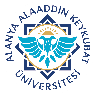 ALANYA ALAADDİN KEYKUBAT ÜNİVERSİTESİ REKTÖRLÜĞÜSpor Bilimleri Fakültesi DekanlığıT.C.ALANYA ALAADDİN KEYKUBAT ÜNİVERSİTESİ REKTÖRLÜĞÜSpor Bilimleri Fakültesi DekanlığıT.C.ALANYA ALAADDİN KEYKUBAT ÜNİVERSİTESİ REKTÖRLÜĞÜSpor Bilimleri Fakültesi DekanlığıT.C.ALANYA ALAADDİN KEYKUBAT ÜNİVERSİTESİ REKTÖRLÜĞÜSpor Bilimleri Fakültesi DekanlığıT.C.ALANYA ALAADDİN KEYKUBAT ÜNİVERSİTESİ REKTÖRLÜĞÜSpor Bilimleri Fakültesi DekanlığıT.C.ALANYA ALAADDİN KEYKUBAT ÜNİVERSİTESİ REKTÖRLÜĞÜSpor Bilimleri Fakültesi DekanlığıT.C.ALANYA ALAADDİN KEYKUBAT ÜNİVERSİTESİ REKTÖRLÜĞÜSpor Bilimleri Fakültesi DekanlığıT.C.ALANYA ALAADDİN KEYKUBAT ÜNİVERSİTESİ REKTÖRLÜĞÜSpor Bilimleri Fakültesi DekanlığıT.C.ALANYA ALAADDİN KEYKUBAT ÜNİVERSİTESİ REKTÖRLÜĞÜSpor Bilimleri Fakültesi DekanlığıT.C.ALANYA ALAADDİN KEYKUBAT ÜNİVERSİTESİ REKTÖRLÜĞÜSpor Bilimleri Fakültesi DekanlığıBölüm 1……………………………………..………. BÖLÜMÜ BAŞKANLIĞINA           …/…./2021-…/…./2021 tarihleri arasında ….. (…..) gün süre ile yıllık/mazeret  iznimi yurtdışı/yurtiçinde kullanmak istiyorum. Belirtilen süreler içerisinde izinli sayılmam hususunda gereğini izninize arz ederim. .../.../2021……………………………………..………. BÖLÜMÜ BAŞKANLIĞINA           …/…./2021-…/…./2021 tarihleri arasında ….. (…..) gün süre ile yıllık/mazeret  iznimi yurtdışı/yurtiçinde kullanmak istiyorum. Belirtilen süreler içerisinde izinli sayılmam hususunda gereğini izninize arz ederim. .../.../2021……………………………………..………. BÖLÜMÜ BAŞKANLIĞINA           …/…./2021-…/…./2021 tarihleri arasında ….. (…..) gün süre ile yıllık/mazeret  iznimi yurtdışı/yurtiçinde kullanmak istiyorum. Belirtilen süreler içerisinde izinli sayılmam hususunda gereğini izninize arz ederim. .../.../2021……………………………………..………. BÖLÜMÜ BAŞKANLIĞINA           …/…./2021-…/…./2021 tarihleri arasında ….. (…..) gün süre ile yıllık/mazeret  iznimi yurtdışı/yurtiçinde kullanmak istiyorum. Belirtilen süreler içerisinde izinli sayılmam hususunda gereğini izninize arz ederim. .../.../2021……………………………………..………. BÖLÜMÜ BAŞKANLIĞINA           …/…./2021-…/…./2021 tarihleri arasında ….. (…..) gün süre ile yıllık/mazeret  iznimi yurtdışı/yurtiçinde kullanmak istiyorum. Belirtilen süreler içerisinde izinli sayılmam hususunda gereğini izninize arz ederim. .../.../2021……………………………………..………. BÖLÜMÜ BAŞKANLIĞINA           …/…./2021-…/…./2021 tarihleri arasında ….. (…..) gün süre ile yıllık/mazeret  iznimi yurtdışı/yurtiçinde kullanmak istiyorum. Belirtilen süreler içerisinde izinli sayılmam hususunda gereğini izninize arz ederim. .../.../2021……………………………………..………. BÖLÜMÜ BAŞKANLIĞINA           …/…./2021-…/…./2021 tarihleri arasında ….. (…..) gün süre ile yıllık/mazeret  iznimi yurtdışı/yurtiçinde kullanmak istiyorum. Belirtilen süreler içerisinde izinli sayılmam hususunda gereğini izninize arz ederim. .../.../2021……………………………………..………. BÖLÜMÜ BAŞKANLIĞINA           …/…./2021-…/…./2021 tarihleri arasında ….. (…..) gün süre ile yıllık/mazeret  iznimi yurtdışı/yurtiçinde kullanmak istiyorum. Belirtilen süreler içerisinde izinli sayılmam hususunda gereğini izninize arz ederim. .../.../2021……………………………………..………. BÖLÜMÜ BAŞKANLIĞINA           …/…./2021-…/…./2021 tarihleri arasında ….. (…..) gün süre ile yıllık/mazeret  iznimi yurtdışı/yurtiçinde kullanmak istiyorum. Belirtilen süreler içerisinde izinli sayılmam hususunda gereğini izninize arz ederim. .../.../2021Bölüm 2İZNE AYRILMASINDA SAKINCA YOKTUR.Birim AmirininAdı Soyadı :Unvanı : Bölüm BaşkanıEvrak Kayıt Tarihi :Evrak Kayıt No      :İmza : . . . . . . . . . . . . .İZNE AYRILMASINDA SAKINCA YOKTUR.Birim AmirininAdı Soyadı :Unvanı : Bölüm BaşkanıEvrak Kayıt Tarihi :Evrak Kayıt No      :İmza : . . . . . . . . . . . . .İZNE AYRILMASINDA SAKINCA YOKTUR.Birim AmirininAdı Soyadı :Unvanı : Bölüm BaşkanıEvrak Kayıt Tarihi :Evrak Kayıt No      :İmza : . . . . . . . . . . . . .İZNE AYRILMASINDA SAKINCA YOKTUR.Birim AmirininAdı Soyadı :Unvanı : Bölüm BaşkanıEvrak Kayıt Tarihi :Evrak Kayıt No      :İmza : . . . . . . . . . . . . .İZNE AYRILACAK PERSONELİN;Adı Soyadı :Unvanı       :Sicil No :ALKÜ-      İzni Kullanacağım Adres :Tel: İmza : .  . . . . . . . . . . . .İZNE AYRILACAK PERSONELİN;Adı Soyadı :Unvanı       :Sicil No :ALKÜ-      İzni Kullanacağım Adres :Tel: İmza : .  . . . . . . . . . . . .İZNE AYRILACAK PERSONELİN;Adı Soyadı :Unvanı       :Sicil No :ALKÜ-      İzni Kullanacağım Adres :Tel: İmza : .  . . . . . . . . . . . .İZNE AYRILACAK PERSONELİN;Adı Soyadı :Unvanı       :Sicil No :ALKÜ-      İzni Kullanacağım Adres :Tel: İmza : .  . . . . . . . . . . . .İZNE AYRILACAK PERSONELİN;Adı Soyadı :Unvanı       :Sicil No :ALKÜ-      İzni Kullanacağım Adres :Tel: İmza : .  . . . . . . . . . . . .Bölüm 3İZİN DURUMUİZİN DURUMUİZİN DURUMUKAYITLARIMIZA UYGUNDUR.Kontrol Eden Memurun;Adı-Soyadı :Unvanı :Tarih :../…./2021                    İmza : . . . . . . . . ……VEKALET DURUMUVekalet Gerektiren Görevlerde;Vekalet Edecek PersonelinVEKALET DURUMUVekalet Gerektiren Görevlerde;Vekalet Edecek PersonelinVEKALET DURUMUVekalet Gerektiren Görevlerde;Vekalet Edecek PersonelinVEKALET DURUMUVekalet Gerektiren Görevlerde;Vekalet Edecek PersonelinVEKALET DURUMUVekalet Gerektiren Görevlerde;Vekalet Edecek PersonelinBölüm 3İzin TürüYıllıkYıllıkKAYITLARIMIZA UYGUNDUR.Kontrol Eden Memurun;Adı-Soyadı :Unvanı :Tarih :../…./2021                    İmza : . . . . . . . . ……VEKALET DURUMUVekalet Gerektiren Görevlerde;Vekalet Edecek PersonelinVEKALET DURUMUVekalet Gerektiren Görevlerde;Vekalet Edecek PersonelinVEKALET DURUMUVekalet Gerektiren Görevlerde;Vekalet Edecek PersonelinVEKALET DURUMUVekalet Gerektiren Görevlerde;Vekalet Edecek PersonelinVEKALET DURUMUVekalet Gerektiren Görevlerde;Vekalet Edecek PersonelinBölüm 32016 Yılı İzni….….KAYITLARIMIZA UYGUNDUR.Kontrol Eden Memurun;Adı-Soyadı :Unvanı :Tarih :../…./2021                    İmza : . . . . . . . . ……Adı SoyadıAdı SoyadıBölüm 32017 Yılı İzni….….KAYITLARIMIZA UYGUNDUR.Kontrol Eden Memurun;Adı-Soyadı :Unvanı :Tarih :../…./2021                    İmza : . . . . . . . . ……UnvanıUnvanıBölüm 3İstenen Süre….….KAYITLARIMIZA UYGUNDUR.Kontrol Eden Memurun;Adı-Soyadı :Unvanı :Tarih :../…./2021                    İmza : . . . . . . . . ……BirimiBirimiBölüm 3Kalan İzin….….KAYITLARIMIZA UYGUNDUR.Kontrol Eden Memurun;Adı-Soyadı :Unvanı :Tarih :../…./2021                    İmza : . . . . . . . . ……Sicil NoSicil NoALKÜ-ALKÜ-ALKÜ-Bölüm  4T.C.SPOR BİLİMLERİ FAKÜLTESİ DEKANLIĞI………………………………………………. Bölümü BaşkanlığıSayı   :……………/903.05.01/……..                                                                                                         …./…./2021Konu : İzinDEKANLIK MAKAMINAYukarıda adı geçen personelin …./…../2021-…./…../2021 tarihleri arasında …..(……..) gün süre ile izinli sayılması olurlarınıza arz ve teklif ederim.………………………………Bölümü BaşkanıO  L  U  R... /…../ 2017Prof. Dr. Bünyamin AYDINDekanT.C.SPOR BİLİMLERİ FAKÜLTESİ DEKANLIĞI………………………………………………. Bölümü BaşkanlığıSayı   :……………/903.05.01/……..                                                                                                         …./…./2021Konu : İzinDEKANLIK MAKAMINAYukarıda adı geçen personelin …./…../2021-…./…../2021 tarihleri arasında …..(……..) gün süre ile izinli sayılması olurlarınıza arz ve teklif ederim.………………………………Bölümü BaşkanıO  L  U  R... /…../ 2017Prof. Dr. Bünyamin AYDINDekanT.C.SPOR BİLİMLERİ FAKÜLTESİ DEKANLIĞI………………………………………………. Bölümü BaşkanlığıSayı   :……………/903.05.01/……..                                                                                                         …./…./2021Konu : İzinDEKANLIK MAKAMINAYukarıda adı geçen personelin …./…../2021-…./…../2021 tarihleri arasında …..(……..) gün süre ile izinli sayılması olurlarınıza arz ve teklif ederim.………………………………Bölümü BaşkanıO  L  U  R... /…../ 2017Prof. Dr. Bünyamin AYDINDekanT.C.SPOR BİLİMLERİ FAKÜLTESİ DEKANLIĞI………………………………………………. Bölümü BaşkanlığıSayı   :……………/903.05.01/……..                                                                                                         …./…./2021Konu : İzinDEKANLIK MAKAMINAYukarıda adı geçen personelin …./…../2021-…./…../2021 tarihleri arasında …..(……..) gün süre ile izinli sayılması olurlarınıza arz ve teklif ederim.………………………………Bölümü BaşkanıO  L  U  R... /…../ 2017Prof. Dr. Bünyamin AYDINDekanT.C.SPOR BİLİMLERİ FAKÜLTESİ DEKANLIĞI………………………………………………. Bölümü BaşkanlığıSayı   :……………/903.05.01/……..                                                                                                         …./…./2021Konu : İzinDEKANLIK MAKAMINAYukarıda adı geçen personelin …./…../2021-…./…../2021 tarihleri arasında …..(……..) gün süre ile izinli sayılması olurlarınıza arz ve teklif ederim.………………………………Bölümü BaşkanıO  L  U  R... /…../ 2017Prof. Dr. Bünyamin AYDINDekanT.C.SPOR BİLİMLERİ FAKÜLTESİ DEKANLIĞI………………………………………………. Bölümü BaşkanlığıSayı   :……………/903.05.01/……..                                                                                                         …./…./2021Konu : İzinDEKANLIK MAKAMINAYukarıda adı geçen personelin …./…../2021-…./…../2021 tarihleri arasında …..(……..) gün süre ile izinli sayılması olurlarınıza arz ve teklif ederim.………………………………Bölümü BaşkanıO  L  U  R... /…../ 2017Prof. Dr. Bünyamin AYDINDekanT.C.SPOR BİLİMLERİ FAKÜLTESİ DEKANLIĞI………………………………………………. Bölümü BaşkanlığıSayı   :……………/903.05.01/……..                                                                                                         …./…./2021Konu : İzinDEKANLIK MAKAMINAYukarıda adı geçen personelin …./…../2021-…./…../2021 tarihleri arasında …..(……..) gün süre ile izinli sayılması olurlarınıza arz ve teklif ederim.………………………………Bölümü BaşkanıO  L  U  R... /…../ 2017Prof. Dr. Bünyamin AYDINDekanT.C.SPOR BİLİMLERİ FAKÜLTESİ DEKANLIĞI………………………………………………. Bölümü BaşkanlığıSayı   :……………/903.05.01/……..                                                                                                         …./…./2021Konu : İzinDEKANLIK MAKAMINAYukarıda adı geçen personelin …./…../2021-…./…../2021 tarihleri arasında …..(……..) gün süre ile izinli sayılması olurlarınıza arz ve teklif ederim.………………………………Bölümü BaşkanıO  L  U  R... /…../ 2017Prof. Dr. Bünyamin AYDINDekanT.C.SPOR BİLİMLERİ FAKÜLTESİ DEKANLIĞI………………………………………………. Bölümü BaşkanlığıSayı   :……………/903.05.01/……..                                                                                                         …./…./2021Konu : İzinDEKANLIK MAKAMINAYukarıda adı geçen personelin …./…../2021-…./…../2021 tarihleri arasında …..(……..) gün süre ile izinli sayılması olurlarınıza arz ve teklif ederim.………………………………Bölümü BaşkanıO  L  U  R... /…../ 2017Prof. Dr. Bünyamin AYDINDekanBölüm 5T.C.ALANYA ALAADDİN KEYKUBAT ÜNİVERSİTESİ REKTÖRLÜĞÜSpor Bilimleri Fakültesi Dekanlığı             Sayı   :……………/903.05.01/-…./…./2021Konu : İzin………………………………………………………….. BÖLÜMÜ BAŞKANLIĞINAFakültemiz, öğretim elemanlarından………………………..’ın…../……./2021 tarihinden itibaren ….. (……..) gün süre ile izinli sayılması uygun görülmüştür.  Bilgilerinizi ve adı geçenin göreve başlama tarihinin bildirilmesini rica ederim.Prof. Dr. H. Alper GÜNGÖRMÜŞDekanT.C.ALANYA ALAADDİN KEYKUBAT ÜNİVERSİTESİ REKTÖRLÜĞÜSpor Bilimleri Fakültesi Dekanlığı             Sayı   :……………/903.05.01/-…./…./2021Konu : İzin………………………………………………………….. BÖLÜMÜ BAŞKANLIĞINAFakültemiz, öğretim elemanlarından………………………..’ın…../……./2021 tarihinden itibaren ….. (……..) gün süre ile izinli sayılması uygun görülmüştür.  Bilgilerinizi ve adı geçenin göreve başlama tarihinin bildirilmesini rica ederim.Prof. Dr. H. Alper GÜNGÖRMÜŞDekanT.C.ALANYA ALAADDİN KEYKUBAT ÜNİVERSİTESİ REKTÖRLÜĞÜSpor Bilimleri Fakültesi Dekanlığı             Sayı   :……………/903.05.01/-…./…./2021Konu : İzin………………………………………………………….. BÖLÜMÜ BAŞKANLIĞINAFakültemiz, öğretim elemanlarından………………………..’ın…../……./2021 tarihinden itibaren ….. (……..) gün süre ile izinli sayılması uygun görülmüştür.  Bilgilerinizi ve adı geçenin göreve başlama tarihinin bildirilmesini rica ederim.Prof. Dr. H. Alper GÜNGÖRMÜŞDekanT.C.ALANYA ALAADDİN KEYKUBAT ÜNİVERSİTESİ REKTÖRLÜĞÜSpor Bilimleri Fakültesi Dekanlığı             Sayı   :……………/903.05.01/-…./…./2021Konu : İzin………………………………………………………….. BÖLÜMÜ BAŞKANLIĞINAFakültemiz, öğretim elemanlarından………………………..’ın…../……./2021 tarihinden itibaren ….. (……..) gün süre ile izinli sayılması uygun görülmüştür.  Bilgilerinizi ve adı geçenin göreve başlama tarihinin bildirilmesini rica ederim.Prof. Dr. H. Alper GÜNGÖRMÜŞDekanT.C.ALANYA ALAADDİN KEYKUBAT ÜNİVERSİTESİ REKTÖRLÜĞÜSpor Bilimleri Fakültesi Dekanlığı             Sayı   :……………/903.05.01/-…./…./2021Konu : İzin………………………………………………………….. BÖLÜMÜ BAŞKANLIĞINAFakültemiz, öğretim elemanlarından………………………..’ın…../……./2021 tarihinden itibaren ….. (……..) gün süre ile izinli sayılması uygun görülmüştür.  Bilgilerinizi ve adı geçenin göreve başlama tarihinin bildirilmesini rica ederim.Prof. Dr. H. Alper GÜNGÖRMÜŞDekanT.C.ALANYA ALAADDİN KEYKUBAT ÜNİVERSİTESİ REKTÖRLÜĞÜSpor Bilimleri Fakültesi Dekanlığı             Sayı   :……………/903.05.01/-…./…./2021Konu : İzin………………………………………………………….. BÖLÜMÜ BAŞKANLIĞINAFakültemiz, öğretim elemanlarından………………………..’ın…../……./2021 tarihinden itibaren ….. (……..) gün süre ile izinli sayılması uygun görülmüştür.  Bilgilerinizi ve adı geçenin göreve başlama tarihinin bildirilmesini rica ederim.Prof. Dr. H. Alper GÜNGÖRMÜŞDekanT.C.ALANYA ALAADDİN KEYKUBAT ÜNİVERSİTESİ REKTÖRLÜĞÜSpor Bilimleri Fakültesi Dekanlığı             Sayı   :……………/903.05.01/-…./…./2021Konu : İzin………………………………………………………….. BÖLÜMÜ BAŞKANLIĞINAFakültemiz, öğretim elemanlarından………………………..’ın…../……./2021 tarihinden itibaren ….. (……..) gün süre ile izinli sayılması uygun görülmüştür.  Bilgilerinizi ve adı geçenin göreve başlama tarihinin bildirilmesini rica ederim.Prof. Dr. H. Alper GÜNGÖRMÜŞDekanT.C.ALANYA ALAADDİN KEYKUBAT ÜNİVERSİTESİ REKTÖRLÜĞÜSpor Bilimleri Fakültesi Dekanlığı             Sayı   :……………/903.05.01/-…./…./2021Konu : İzin………………………………………………………….. BÖLÜMÜ BAŞKANLIĞINAFakültemiz, öğretim elemanlarından………………………..’ın…../……./2021 tarihinden itibaren ….. (……..) gün süre ile izinli sayılması uygun görülmüştür.  Bilgilerinizi ve adı geçenin göreve başlama tarihinin bildirilmesini rica ederim.Prof. Dr. H. Alper GÜNGÖRMÜŞDekanT.C.ALANYA ALAADDİN KEYKUBAT ÜNİVERSİTESİ REKTÖRLÜĞÜSpor Bilimleri Fakültesi Dekanlığı             Sayı   :……………/903.05.01/-…./…./2021Konu : İzin………………………………………………………….. BÖLÜMÜ BAŞKANLIĞINAFakültemiz, öğretim elemanlarından………………………..’ın…../……./2021 tarihinden itibaren ….. (……..) gün süre ile izinli sayılması uygun görülmüştür.  Bilgilerinizi ve adı geçenin göreve başlama tarihinin bildirilmesini rica ederim.Prof. Dr. H. Alper GÜNGÖRMÜŞDekanBölüm 6DERS TELAFİ PROGRAMIDERS TELAFİ PROGRAMIDERS TELAFİ PROGRAMIDERS TELAFİ PROGRAMIDERS TELAFİ PROGRAMIDERS TELAFİ PROGRAMIDERS TELAFİ PROGRAMIDERS TELAFİ PROGRAMIDERS TELAFİ PROGRAMIBölüm 6Ders KoduDers KoduDers AdıDers AdıDers AdıTarihTarihTelafi TarihiSaatBölüm 6Bölüm 6Bölüm 6Bölüm 6* İzinli olduğum tarihlerde dersim yoktur.* İzinli olduğum tarihlerde dersim yoktur.* İzinli olduğum tarihlerde dersim yoktur.* İzinli olduğum tarihlerde dersim yoktur.* İzinli olduğum tarihlerde dersim yoktur.* İzinli olduğum tarihlerde dersim yoktur.* İzinli olduğum tarihlerde dersim yoktur.* İzinli olduğum tarihlerde dersim yoktur.* İzinli olduğum tarihlerde dersim yoktur.